PROGRAMACION 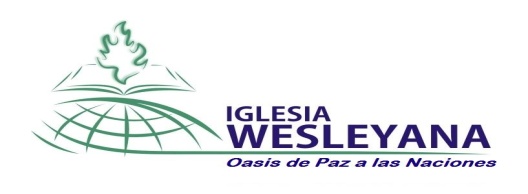 ENCUENTRO PACTO CON DIOSFecha:PECADO Y RAÍCES GENERACIONALES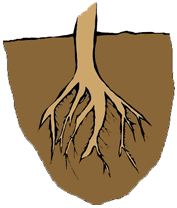 Lectura de estudio para el maestro.Éxodo 34:6-7 “Y pasando Jehová por delante de él, proclamó: ¡Jehová! ¡Jehová! Fuerte, misericordioso y piadoso; tardo para la ira, y grande en misericordia y verdad;
 que guarda misericordia a millares, que perdona la iniquidad, la rebelión y el pecado, y que de ningún modo tendrá por inocente al malvado; que visita la iniquidad de los padres sobre los hijos y sobre los hijos de los hijos, hasta la tercera y cuarta generación”.INTRODUCCIÓNEl maestro puede contar su experiencia personal con respecto a la historia familiar mostrando fotos de los antepasados, comunicando el mensaje de cómo se han trasmitido influencias pecaminosas de generación en generación y como a día de hoy Dios le ha ayudado para cortar con estas ataduras espirituales.PECADO GENERACIONALEn si el concepto no indica trasmisión de pecado pues la palabra de Dios es clara al respecto y dice en Ezequiel 18:20 “El alma que pecare, esa morirá; el hijo no llevará el pecado del padre ni el padre llevará el pecado del hijo, la justicia del justo será sobre él, y la impiedad del impío será sobre él “.Lo que sucede es que ante el pecado de los padres o autoridades se crean influencias pecaminosas sobre las personas que  están bajo su cobertura o autoridad y estas influencias (especie de puerta abierta a los espíritus inmundos) toman vida cuando Satanás toma el salvoconducto dado con anterioridad, para traer consecuencias de pecado sobre la descendencia tratando de ejercitar el dominio que se le había entregado con anterioridad ( es una especie de dominio territorial manifestado en este punto sobre la descendencia ) Ejemplo: familias donde en su mayoría son madres  solteras.CONSECUENCIAS DEL PECADO GENERACIONALPersonas propensas o influenciadas por dichos espíritus malignos que los quieren llevar a pecar a través de las generaciones.Maldición de pecado que asedia a  las personas y las tratan de someter evitando su prosperidad espiritual. Jn. 8:32 “y conoceréis la verdad, y la verdad os hará libres.”¿QUÉ HACER?Es necesario como cristianos confesar los pecados de nuestras generaciones y renunciar a la influencia que han desarrollado, anulando toda potestad que se halla entregado en el pasado y declarando en Cristo Jesús la libertad para nosotros y nuestra familia.Jeremías 14:20 “Reconocemos, oh Jehová, nuestra impiedad, la iniquidad de nuestros padres; porque contra ti hemos pecado.”Nehemías 9:2 “Y ya se había apartado la descendencia de Israel de todos los extranjeros; y estando en pie, confesaron sus pecados, y las iniquidades de sus padres.” Filipenses 1:6 “estando persuadido de esto, que el que comenzó en vosotros la buena obra, la perfeccionará hasta el día de Jesucristo”CONCLUSIONESDebemos ser consientes del nivel de influencias por pecados generacionales que tenemos (hacer una revisión personal).Es necesario ser completamente libres para crecer espiritualmente.Dios es el más interesado en liberarnos.Lee y presenta delante de Dios la siguiente oración de renuncia:Querido Padre, vengo a ti como tu hijo, comprado por la sangre de Jesucristo. Yo, aquí ahora, pido perdón por los pecados de mis padres y antepasados y renuncio a sus influencias y a las consecuencias que puedan tener sobre mi vida.Como quien ha sido liberado del poder de la oscuridad y ha sido trasladado al Reino de Tu amado Hijo Jesús, yo quebranto en el nombre de Cristo toda obra satánica que ha podido pasar a mi a través de mis parientes antepasados. Como quien ha sido crucificado y resucitado con Cristo y como quien se sienta con El en los lugares celestiales, rechazo cualquier forma y toda manera en la que el enemigo ha tenido influencia en mí. Declaro que estoy completo(a) y eternamente entregado(a) a Jesucristo y sellado por el Espíritu Santo.Ahora pido en el nombre de Jesús que Tú ates y mandes lejos de mí para no regresar a todos los espíritus que han habitado en mi familiares y los que han ejercitado poder sobre mi.Te pido Padre que me llenes con tu Espíritu Santo. Yo me someto a Ti y someto todos los miembros de mi cuerpo a Dios, como instrumentos de Justicia y como sacrificio vivo, santo agradable a Dios, para que puedas glorificarte en mi. Todo esto te lo pido y lo hago en el nombre y la autoridad de nuestro Señor y Salvador Jesucristo.AMENQUITANDO LAS ATADURAS DE NUESTRA VIDAObjetivo: Hacer consiente  al cristiano de las consecuencias del pecado y ataduras de las cuales es necesario ser libre a través del poder de Cristo.INTRODUCCIONLC. 4:18    Satanás vino para oprimirnos, Jesús para liberarnos.“El Espíritu del Señor está sobre mí, Por cuanto me ha ungido para dar buenas nuevas a los pobres; Me ha enviado a sanar a los quebrantados de corazón; A pregonar libertad a los cautivos,Y vista a los ciegos; A poner en libertad a los oprimidos”JN. 10:10   Satanás vino para hurtar, matar y destruir, Jesús para darnos vida y vida en abundancia. “El ladrón no viene sino para hurtar y matar y destruir; yo he venido para que tengan vida, y para que la tengan en abundancia”Las ataduras son lazos que oprimen nuestra vida y no nos dejan avanzar, haciendo que no podamos disfrutar de las muchas bendiciones de Dios. Las ataduras vienen por consecuencias  del pecado ó de maldiciones proferidas en nuestra contra por familia, personas de autoridad como pastores, lideres, profesores, jefes de trabajo; también por siervos de Satanás como brujos, hechiceros, agoreros, etc.DESARROLLODebemos identificar el lugar que han tomado las ataduras en cada parte de nuestra vida, para identificarlas y renunciar a ellas echándolas fuera por el poder de Dios.Área física: vicios, sexo desordenado, pereza, gula y todo lo que afecte nuestra condición física,  son ataduras que pueden estar afectando nuestra vida sin darnos cuenta porque producen placer y comodidad muchas veces, pero la realidad es que su fin siempre será el mismo, ruina, enfermedad y muerte.Área emocional: depresión, angustias, temores, rechazo y otras más que afectan nuestras emociones, son ataduras que nos alejan de la gente trayendo soledad, autocompasión, mal temperamento y sentimientos de culpa.Área sentimental: ataduras que vienen por palabras de sus padres como (usted no sirve para nada, bruto, usted nació pobre y así morirá, etc.) Ataduras por novios(as) del pasado que provienen a través de regalos, fotos, canciones que producen nostalgia, frases como: sin ti no vivo, contigo hasta la muerte y otros.) pactos entre amigos, tatuajes, prendas; palabras entre esposos que hieren, insultos, ofensas en momentos de ira que no se pueden olvidar. Todo esto nos lleva a tener odios represados, amargura, resentimientos que al recordar solo traerán dolor y tristeza.Área material: pobreza que vienen de generaciones pasadas (abuelo pobre, papá pobre, usted es pobre), deudas, ruina, ganan bien pero no les alcanza, adicción a los juegos de azar y todo lo que afecte sus bienes y sus finanzas; si no se cortan a tiempo, cada vez abra menos en su casa y si tendrá muchos mas problemas que afectaran su vida, su familia y su relación con los demás.Área espiritual: idolatría, religiosidad, paganismo (otros dioses y religiones paganas), teísmo y todo lo que nos aparte de Jesús, hacen que se endurezca nuestro corazón y se cierre a ver la realidad de la verdad que es, Jesús. JN. 2; 13-22      Ahora Jesús limpiara su templo, nuestras vidas.Lo único que puede cambiar nuestras vidas es el poder de la cruz.La cruz es símbolo de maldición, en donde Jesús llevo nuestra maldad para librar, sanar y salvar a toda la humanidad.La cruz es poder de Dios para quienes somos salvos por él. 1 CO. 1; 18 “Porque la palabra de la cruz es locura a los que se pierden; pero a los que se salvan, esto es, a nosotros, es poder de Dios”La cruz representa que Jesús:Se hizo hijo de  hombre, para que nosotros fuéramos hijos de Dios.Se hizo pecado, para que fuéramos santificados.Se hizo maldición, para que disfrutemos de sus bendiciones.Se hizo enfermedad, para que fuéramos sanados.Se hizo pobre, para enriquecerme con su gracia.Enfrentó la muerte, para vencerla resucitando y darme su vida.Pasos para ser libres:Identificar las ataduras.Arrepentimiento genuino.Renunciar a ellas.Creer que Dios ya lo hizo.Ministración: Se ministra liberación, rompimientos de ataduras y cortar maldiciones en todas las áreas. (Económicas, físicas, espirituales, sentimentales…)CLINICA DEL ALMAT.A.S.C.D.TIEMPO A SOLAS CON DIOSPOR QUÉ ES NECESARIO PERDONARSi hemos sido perdonados ¿Por qué no perdonamos? Col 1:14: “en quien tenemos redención por su sangre, el perdón de pecados2. El apóstol Pablo dijo en Efesios 4:32: “Antes sed benignos unos con otros, misericordiosos, perdonándoos unos a otros como Dios también  os perdonó a vosotros en Cristo. Leer Colosenses 3:13. En Mateo 6:12, en Jesús y la oración dice: “Y perdonaos nuestras deudas, como también nosotros perdonamos a nuestros deudores”¿QUÉ TRAE EL NO PERDÓN?Dolor, ira, resentimiento, conflictos, amargura, odio, frustración, violencia, venganza, deseos de matar.¿QUÉ SIGNIFICA EL PERDÓN?Conciliar, acordar o llegar a un acuerdo, tomar una decisión. Mat 18:15LA IMPORTANCIA DE PERDONARPor la salud emocional 2 Cor. 2:10-11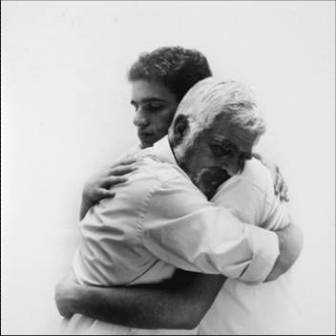 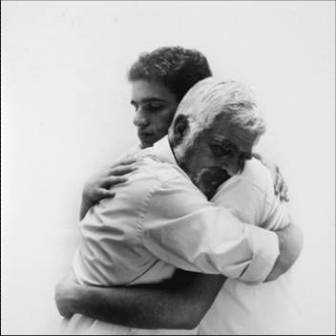 Para testimonio Jn. 17:21-23El perdón es la base de la oración. Sal. 66:18. Mat 18:20Dios no me va a perdonar si no perdono Mt 6:15¿Cuántas veces debo perdonar? Mat 18:21-22Es una orden Mar. 11:25¿QUÉ NOS LLEVA A PEDIR PERDÓN?Mis actitudes Efesios 4:31Mis palabras  Efesios 4:25-29Mis pensamientos Sal 38:9¿POR QUÉ ES TAN DIFÍCIL PERDONAR?Afecta nuestro concepto de justicia, entonces nos toca decidir vivir por justicia o vivir por gracia y aceptar las consecuencias.¿CÓMO ES POSIBLE PERDONAR A QUIENES NOS HAN OFENDIDO TANTO?Perdonar no es el primer paso, necesito tratar mis heridas y reacciones pecaminosas y luego confrontar la situación en amor. El perdón es parte del carácter de Dios, Lc. 6:36. La venganza es de Dios Heb. 10:30. El perdón es una decisión, no un sentimiento.¿A QUIENES DEBO PEDIR PERDÓN?Dios Jn 1:19. Cónyuge Efesios 5:22,23. Hijos Efesios 6:1-3. Padres  Efesios 6:2. Familiares Col 3:13. Amigos Mat 6:14-15. Iglesia Mt 11:25-26. Enemigos Mar 11:2JESÚS EJEMPLO DE PERDÓNSalvación Hec 26:18. Comunión Mt 6:14-15CONCLUSIÓN:Estamos frente a uno de los temas más difícilesNuestra respuesta indica la realidad de nuestra fe y obediencia.SANIDAD INTERIOR CRISTOCENTRICA“Y conoceréis la verdad y la verdad os hará libres”Una persona no puede tener un sentimiento sin un  recuerdo en la mente que sea la fuente del sentimiento.  Los sentimientos destructivos se deben a recuerdos que fueron traumáticos pero que todavía tienen poder emocional y llevan a conclusiones negativas en la mente (Mentiras).  Roma 12:2 “Transformaos por medio de la renovación de vuestro entendimiento”.Las mentiras y distorsiones pueden ser cambiadas.  La realidad no cambia con la sanidad interior, lo que cambia es la percepción de la personas sobre la realidad.Cómo funciona el proceso Cristo céntricoInvolucra tres componentes:  El sentimiento  destructivoEl recuerdo o memoriasLa mentira  conclusión negativaSENTIMIENTO DESTRUCTIVO                          ___________________________________________________Presente	Recuerdo 1	Recuerdo 2	Recuerdo 3	Recuerdo 4		Recuerdo 5Recuerdo OriginalCuando una persona es joven le llaman estúpido e idiota, la persona se ve en el recuerdo siendo gritada.  La mentira incrustada en el cuadro tiene una fuerte intensidad,  es como yo n nunca puedo hacer nada correcto, en el presente la persona vive con un constante temor a fallar y que nada es lo suficientemente bueno. TensiónMiedoVergüenzaDolorCulpaAnsiedadIraCelosAmargura…..Ninguno de nosotros puede evitar las cosas que la vida nos ha hecho.  Fueron hechas antes de que dieras cuenta.  Y una vez hechas,  te hacen hacer otras cosas hasta que tú permitas que Jesús sane tu corazón.  Todo esto se interpone entre tú y lo que quisieras ser y has perdido tu ser verdadero.LA ESTRATEGIA DE CONTROLTodo se vuelve aún más complicado, porque para lidiar con todos estos sentimientos negativos,  nos aseguramos de no volver a experimentar ese daño otra vez, voy a controlar estos eventos o estas personas para no volver a escuchar los mensajes negativos, que me causaron dolor antes, a veces es una estrategia inconsciente,  entonces pongo escudos como:  Silencioso, sabelotodo, conformista, auto suficiente, frágil, perfeccionista, rebelde, resistente, orgulloso,  etc.REFLEXION PERSONAL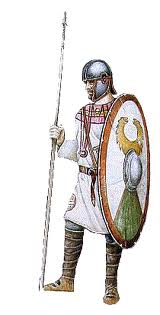 Desde la caída el ser humano ha tratado de tapar su culpa, vergüenza, vacíos, y necesidades con hojas, máscaras o mecanismos de defensa y hoy vamos a mencionar las siguientes hojas:Silencioso                inferioridad                superioridad                     dudaSabelotodo	        competidor                 Envidioso                          DominanteCoqueta(o)             conformista                 Cínico                               SolitarioPayaso                    Llamar la atención      Intelectual                        PrepotenteEnjuiciador             Activista                       Orgulloso                         resentidoRebelde                  inconforme                  soñador                            inseguroIrritable                  impaciente                   Celoso                             trabajadorPerfeccionista        calculador                    escapista                          Otros______                                                                                                             __________ Subraya  los nombres de las hojas (arriba) que más utilizas para cubrirte.  Escribe    los nombres de los 5 predilectos  en el escudo protector abajo.  Colocando el      nombre del más fuerte en el centro                2.______________                3.______________4._____________                                                                                5._____________Que crees que estás tratando de tapar en tu vida a través de cada uno de estas Hojas?LA SANIDADLa sanidad Ocurre cuando dejamos de esconder y controlar.  La sanidad empieza exponiendo las mentiras,  y solo así la tensión interna empieza a perder su poder y el ser distorsionado empieza a ser más pequeño y débil y las emociones dolorosas disminuyen, para controlar en dolor no se necesita control, basta con que la verdad de Dios entre a nuestro corazón y el Ser verdadero saldrá a la luz.Estrategia para sanar Hablar con Dios Isaías 1:18  “Venid luego, dice Jehová, y estemos a cuenta:Si vuestros pecados fueren como la grana, como la nieve serán emblanquecidos,  si fueren como el carmesí, vendrán a ser como blanca lana”Pídele ayuda al padre celestial para conocer la verdad, comparte íntimamente con Dios y que te ayude a descubrir cuál fue la mentira y que impacto ha tenido sobre tu vida. Compartir íntimamente con alguien confiable,  lleve lo aprendido en su dialogo con Dios  a alguien que escuche y no juzgue, entre más sea capaz de hablar de cosas escondidas más rápido sanara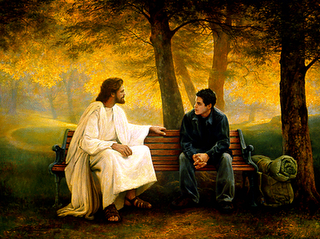 Isaías 1:18  “Venid luego, dice Jehová, y estemos a cuenta:Si vuestros pecados fueren como la grana, como la nieve serán emblanquecidos,  si fueren como el carmesí, vendrán a ser como blanca lana”BASES EXTERNAS DE LA IDENTIDADREJILLAS DE DISTORSION – EL NUEVO HOMBRE(ver diapositivas)VICTORIA SOBRE EL RECHAZOJESUCRISTO FUE ENVIADO A: SANAR a los heridos de corazón. DAR LIBERTAD  a los cautivos y oprimidos, DAR VISTA  a los ciegos.¿QUE ES EL RECHAZO?Es una HERIDA INTERIOR por la negación al amor y la estima como persona.Dios es amor y ama al hombre. El amor es necesario para una vida interior sana.El que cree que no necesita el amor de los demás está auto engañado.Satanás no puede obrar donde hay amor.Dios actúa donde hay mor.Las personas que no se sienten amadas, frecuentemente se enferman.Zaqueo Lucas 19:1-10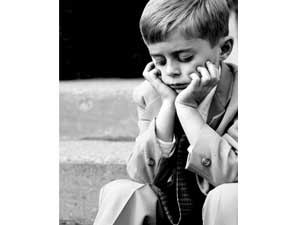 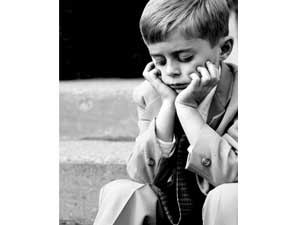 FORMAS DE RECHAZORechazo prenatalRechazo por las circunstanciasRechazo por maltratoRechazo por burlaRechazo en relaciones con la iglesia.CONSECUENCIAS DEL RECHAZORebeldía, amargura, autocompasión, escapismo, culpa, inferioridad, temores de inseguridad, desesperanza, estar a la defensiva, desconfianza, dureza.CONCLUSIÓNEl rechazo produce heridas que mal manejadas son peligrosas porque:Soy prisionero de mi mismoNo camino en libertadPierdo identidad. ¿Quién soy? ¿Para dónde voy?Pierdo fe, porque esta obra por el amor. Gal. 5:6Temo al fracaso del amorEL QUE PIERDE LA CONFIANZA EN DIOS, PIERDE LA LLAVE DE LA VICTORIASOLUCIÓN PARA EL RECHAZODios ha prometido sanarme y liberarme (Jeremías 30:16-17)“Más yo haré venir sanidad sobre ti, y sanaré tus heridas dice Jehová; porque desechada te llamaron diciendo: es Sion de la que nadie se acuerda”CONDICIONES PARA LA SANIDAD (Sal 139:23-24)Arrepentirnos, perdonar, olvidar, limpiar, creer, aprender, bendecir, liberación, llenar la casa.Reemplaza en tu vida: Temor de inseguridad por fe y confianza, culpa por perdón, odio por amor, pecado por santidad, desesperanza por esperanza, derrota por victoria, rebeldía por obediencia, soledad por la presencia de Dios, dureza por la ternura de Dios.EL PADRE PERFECTOSANIDAD SEXUALPROPOSITO DE DIOS CON LA SEXUALIDAD:Para la procreación (Gen. 1: 27-28)Para deleite del hombre (Proverbios 5: 18-19)Para prevenir la inmoralidad (1 Corintios 7: 2,8,9)NOTA: La sexualidad está ligada no solamente a la parte genital y sensitiva, sino también a nuestras cotidianas expresiones y maneras de expresarnos y maneras de comunicarnos, involucrando miradas, gestos, contactos físicos y muchas de nuestras decisiones están influenciadas por la sexualidad.La santidad sexual bíblicamente significa ser separados, consagrados y dedicados exclusivamente para Dios, a fin de hacer su voluntad en la historia presente y en la eternidad.			1. Pedro: 2: 9-10LA SANTIDAD EN GENERAL ES UN PROCESO.Dios ya nos hizo santos al rescatarnos de la condenación eterna por su gracia.Crecemos en esa santidad en nuestra vida cotidiana por medio del E.S. que nos protege, y nos convence de pecado dándonos fuerza suficiente para superar nuestra debilidad.Por último seremos perfeccionados por Jesucristo en su segunda venida para disfrutar la eternidad sin presencia del pecado.DISTORSIONES DE LA SEXUALIDAD:Todas estas prácticas han sido cosas que Dios ha repudiado y las ha condenado a través de su Palabra Gal. 5:19-21. Lev. 20:1-27Pornografía: escritos y gráficos con alto contenido de sexualidad, erotismos y sensualidad, desnudos y otros.Monofonía: sonidos que hablan groseramente de la sexualidad(líneas calientes)Fornicación: relaciones sexuales fuera del matrimonio (solteros), en los casados se llama adulterio.Onanismo: masturbación manual y/o con objetos.Homosexualidad: relaciones sexuales con personas del mismo sexo.Bisexualidad: relaciones sexuales indiscriminadas con hombres y/o mujeres.Transexualidad: cambio de genitales por medio de cirugías.Travestismo: tendencia a vestirse de mujer siendo hombre y viceversa.Metro sexual: esnobismo moderno para identificar la promiscuidad sexual. Clínicamente se define al metro sexual como un hombre relajado, perseverante, testarudo, seguro de sí mismo, vanaglorioso, generalmente son promiscuos sexuales y algunos caen en la bisexualidad.Afeminados: hombres que adoptan patrones conductuales propios del género femenino(forma de hablar, caminar, mirar, sonreír, reír entre otros)Erotismo: caricias sexuales prematrimoniales y formas de vestir demasiados sugestivas y provocativasCONSECUENCIAS DE LAS DISTORSIONES A NIVEL SEXUAL.Lo primero que debemos saber es que estas distorsiones son pecado y como cualquier otro desagrada a Dios. Como consecuencias tenemos:Impide la salvación				Gal. 5:19-21Desprecio y rechazo			2Samuel 13:15Perder la bendición				Jueces 16:16-17* Modelo de Sexualidad: Sexualidad dominada por el SILENCIO-¿por qué durante años los papas no nos hablaron de sexualidad? O por qué durante años los
padres no le hablan a los hijos?
-Porque hay gente que tiene una sexualidad dominada por el silencio.
-¿Por qué hay gente que fue violada, abusada, lastimada sexualmente y nunca lo dijo?
-Porque tiene una sexualidad dominada por el silencio.
¿Por qué durante años en las iglesias se hablaba del Apocalipsis, de Jeremías, de la 2da.
Venida del señor, pero no se hablaba de la sexualidad?
-Porque la sexualidad estaba dominada por el silencio.
-¿Por qué cuando los chicos, hasta el día de hoy, les preguntan cosas a los papas, en vez de decirles la verdad le dicen 'que el pajarito', 'que la cachuchita', 'que
viene la cigüeñita del África y te trae el bebé' y otras pavadas? ¿Por qué
todavía en el hoy sigue pasando eso?
-Porque hay gente que tiene una sexualidad dominada por el silencio.
ENCONTRANDO LA SANIDAD SEXUAL.Los que luchan contra los pecados sexuales deben saber que su pecado: Es común (muchas personas están en igual situación)Comprensible (no quiere decir justificable, sino que reconoce su condición de hombre separado de Dios por el pecado)Perdonable: Dios promete el perdón para aquel que se arrepiente.Corregible: el Espíritu Santo nos capacita para andar sabiamente.PASOS PARA LA SANIDAD SEXUAL.Restaurar: Gal. 6:1. La iglesia es la comunidad de pecadores arrepentidos y restaurados.Confesar: 1Juan 1:9. Resulta a veces difícil y cruel pero necesario para la sanidad, es terapéutico el hecho de confesar el pecado.Perdonar: Mateo 18:23-33. Hay mitos en torno al perdón, no es olvidar, no es volver a confiar desmedidamente, no es gratificar, y no es cobardía o debilidad de espíritu. Perdonar es una decisión.Las debilidades estarán siempre presentes, pero cada vez serán menos perceptibles. 1Pedro 5:7, El Señor dice “no tengas miedo” y son 365 veces que están en la Biblia, es decir, una por cada día prácticamente.Dios nos ayuda recomendándonos “andar en el Espíritu” Gal. 5:16, ser radical ejemplo de pureza Santiago 1:12 y finalmente huir de la tentación Gen. 39:12.CARACTERISTICAS DE QUIEN VENCE EL PECADO SEXUAL:Están altamente motivados (agradan a Dios con amor)Tienen determinación y perseverancia hacia el objetivo correcto.Se benefician del apoyo de Dios y de otros.Asumen la responsabilidad de su cambio.Ponen sus problemas en perspectiva viviendo, más allá de sí mismos.ORACION: Señor Jesús, renuncio a pecados y ataduras que aun estén en mi área sexual por el mal manejo de la misma como sexo desordenado, relaciones inadecuadas o inconvenientes. Me comprometo contigo a dejar cualquier mal hábito que tenga y empezar a vivir bajo la frescura espiritual de Dios en esta área.Señor hoy quiero agradecerte por la nueva oportunidad que me das, empiezo hoy una etapa de luz y libertad en el Espíritu para guiarme en mi vida sexual, sé que me amas y deseas que sea plenamente feliz y lo seré al entregarte a ti también mi área sexual. Con tu ayuda sabré controlar, dirigir y gobernar mis hábitos de hoy en adelante.RESTAURANDO LA UNIDAD FAMILIARCada miembro del hogar tiene un papel que desempeñar, posee deberes y derechos; cuando alguno de los miembros de la familia deja de cumplir sus funciones se generan los conflictos y heridas en el hogar y en sus miembros.PLAN DE DIOS PARA LAS FAMILIAS:  Génesis 1: 27-28Ser bendecida Dar fruto (prosperidad, progreso y crecimiento)Sojuzgar (dominar las circunstancias, prevalecer en la adversidad)Señorear (administrar con sabiduría )ROLES DE LOS MIEMBROS: DEL ESPOSO: Amor, respeto, fidelidad, provisión, protecciónEf. 5: 25-28, 1 Pedro 3:7, Mal. 2:14.DE LA ESPOSA: Amor, respeto, fidelidad, sujeción y ayuda.Tito 2:4, Ef. 5:33, Mal. 2:14, 1 Pd. 3:1, Gen. 2:18DE LOS PADRES: Ejemplo, instrucción, corrección y amorEf. 6:4, Lc. 1:5DE LOS HIJOS: Obedecer a sus padres, honrarlos y alegrar su corazónLos padres debemos invertir tiempo en nuestros hijos para escucharlos, aconsejarlos y ayudarlos en su formación, los hijos por su parte deben recibir el consejo, honrando a sus padres que saben y quieren lo mejor para sus hijos.ORACION:Señor te pido perdón por mis malas actuaciones con mi familia, pido tu ayuda para cumplirte primero a ti y luego a los miembros de mi amada familia.  Pido perdón por mis errores y tomo la decisión de empezar una vida renovada, refrescante y sana  en mi relación familiar.NOTA:  Elaborar una actividad para la personas de acuerdo a este tema para trabajarla después LIBERTAD FINANCIERAComo en cualquiera de las áreas del ser humano, Dios nos creó con lo mejor y para lo mejor, pero el enemigo vino para robar matar y destruir, Juan 10:10.Libertad financiera se refiere entonces a quitar de nuestras vidas todas las ataduras, maldiciones y costumbres que nos llevan a perder las bendiciones de Dios. Muchas situaciones son prácticas cotidianas y socialmente aceptadas, pero van en contravía de las instrucciones divinas.Génesis 3:17-19. Vs Génesis 12:1-3.La falta de libertad financiera llega por dos razones básicas: por consecuencia de ataduras generacionales y por actitudes personales ante el manejo financiero.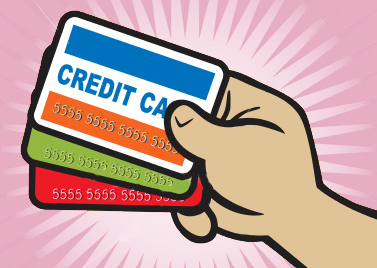 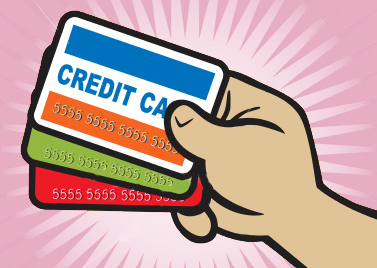 LAS DEUDAS (2 Reyes 4:1-7)CONCLUSIONESLas deudas pueden afectar hasta las mejores personas, si no se les enseña.Las deudas son una enfermedad tan grave que atentan contra la vida familiar.Debemos desear salir de las deudas. A partir de hoy un NO rotundo a endeudarnos.Hay que poner la cara y quebrar el orgullo (Dios quiere sorprenderte).Para quebrar este yugo financiero debes aprender a DAR (Lucas 6:38, Hec 20:35).RECOMENDCIONES FINALESRevisar el presupuesto familiar y balancearlo. Ingresos mayores que egresos (Oración).No gastar en lo que no es prioridad, los lujos déjemelos para después (sin deudas).No a la tentación de préstala pmos fáciles. Prestar hoy es gastar lo que aún no he ganado.Confía en Dios, ten un corazón dadivoso, quebranta el orgullo y organiza tus prioridades. Dios quiere bendecir tus finanzas. ÁNIMO-OBEDIENCIA-BENDICIÓN.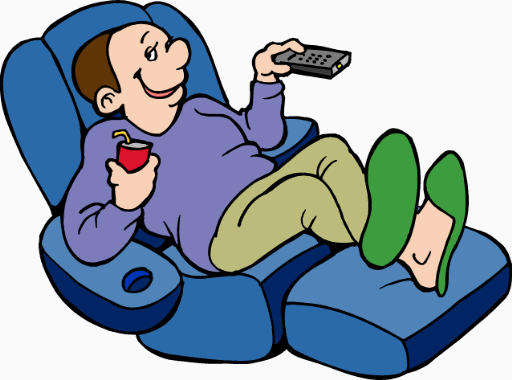 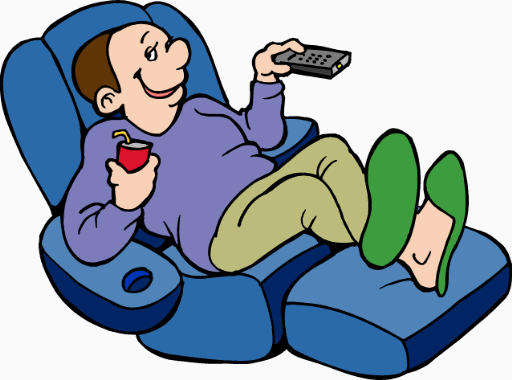 LA PEREZALA PEREZA ES FALTA DE SABIDURÍALA PEREZA LLEVA A LA POBREZAEL SABIO APRENDE DEL PEREZOSOCONCLUSIONESLa pereza no es una virtud del cristiano. Es falta de sabiduría ser perezoso.La pereza lleva al hombre a la pobreza.La pereza es un virus letal que atenta contra el liderazgo financiero.La negligencia es amiga de la pereza y la pobreza es su compañera de fechorías.El que no trabaja estando habilitado para hacerlo, no tiene derecho a comer.Un perezoso no entrará al reino de los cielos.DIOS PREMIA AL DILIGENTEDILIGETE: Cuidadoso y activo en ejecutar algo.La diligencia es una forma de vida que se practica en todo lo que hacemos.La diligencia trae la bendición de Dios.La diligencia es propio de los verdaderos hijos de Dios.El diligente siempre actúa y Dios es el que dirige sus pasos.El diligente no se preocupa por el mañana, pues eso se lo deja a Dios haciendo lo que hay que hacer hoy.La diligencia es una de las mejores armas que tenemos para vencer a los gigantes.Si nos llega la prosperidad y la bendición y no somos diligentes, seremos efímeros y temporales.LADRONES DE LO DIVINO“¿en qué te hemos robado? En vuestros diezmos y ofrendas. Malditos sois con maldición, porque vosotros la nación toda, me habéis robado” Mal. 3:8-9.El secreto es el honrarHonra a Jehová con tus bienes, y con las primicias de todos tus frutos; y serán llenos tus graneros con abundancia y tus lagares rebosarán de mosto.Se honra invirtiendo adecuadamente nuestros recursos.¿Por qué gastáis el dinero en lo que no es pan, y vuestro trabajo en lo que no sacia? Isaías 55:2.Se honra invirtiendo en la obra del Señor.Traed todos los diezmos al alfolí  y haya alimento en mi casa. Mat 3:10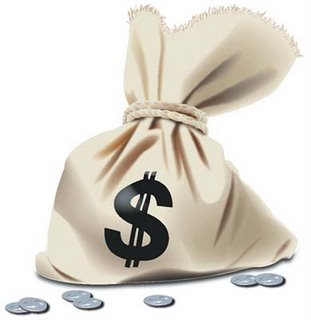 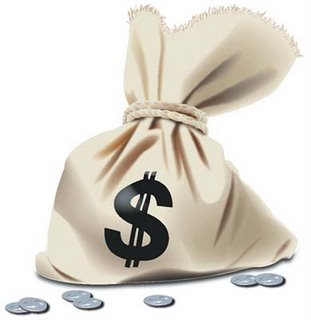 PELIGROS EN LA PROSPERIDADLA INDEPENDENCIA TOTALCon la prosperidad muchos caen en el error de olvidarse que dependen de Dios. Dios pasa a un segundo o tercer plano.EL QUEBRANTAMIENTO DE LOS VALORESCon la prosperidad, llegan muchos privilegios y estos no pueden atentar contra los valores dados por Dios para nuestra vida.EL AMOR AL DINEROPara muchas personas es perjudicial tener dinero, pues su corazón se apega fácilmente a él y lo aman, sobre todas las cosas (aun sobre Dios) cambian el primer y grande mandamiento.1 Tim. 6:10 “porque raíz de todos los males es el amor al dinero, el cual codiciando algunos, se extraviaron de la fe, y fueron traspasados de muchos dolores”Cuando no se amaba y con la prosperidad se llegó a amar al dinero.Personas que desde lo poco no han podido aprender a manejar su fidelidad a Dios demostrando así su apego y amor al dineroEsto quiere decir que no se necesita tener prosperidad para amar el dinero. Recordar que el DIEZMO  demuestra que Dios es primero que el dinero, por eso doy. Yo no doy porque me sobre, doy por amor a el Dios y por gratitud a su provisión.TIEMPO DE DECISIONCOMPROMISO CON DIOSTexto de estudio. Josué 24Josué 24: 14-15 “Ahora, pues, temed a Jehová, y servidle con integridad y en verdad; y quitad de entre vosotros los dioses a los cuales sirvieron vuestros padres al otro lado del río, y en Egipto; y servid a Jehová. 15Y si mal os parece servir a Jehová, escogeos hoy a quién sirváis; si a los dioses a quienes sirvieron vuestros padres, cuando estuvieron al otro lado del río, o a los dioses de los amorreos en cuya tierra habitáis; pero yo y mi casa serviremos a Jehová”Mirando la Historia.Los antepasados servían a otros dioses “Y dijo Josué a todo el pueblo: Así dice Jehová, Dios de Israel: Vuestros padres habitaron antiguamente al otro lado del río, esto es, Taré, padre de Abraham y de Nacor; y servían a dioses extraños” Pasaron tiempo en el Desierto “Después estuvisteis muchos días en el desierto” Dios los guardo del enemigo “Yo os introduje en la tierra de los amorreos, que habitaban al otro lado del Jordán, los cuales pelearon contra vosotros; mas yo los entregué en vuestras manos, y poseísteis su tierra, y los destruí de delante de vosotros. 9Después se levantó Balac hijo de Zipor, rey de los moabitas, y peleó contra Israel; y envió a llamar a Balaam hijo de Beor, para que os maldijese. 10Mas yo no quise escuchar a Balaam, por lo cual os bendijo repetidamente, y os libré de sus manos. 11Pasasteis el Jordán, y vinisteis a Jericó, y los moradores de Jericó pelearon contra vosotros: los amorreos, ferezeos, cananeos, heteos, gergeseos, heveos y jebuseos, y yo los entregué en vuestras manos.”Josué lanza un reto o desafío. “Ahora, pues, temed a Jehová, y servidle con integridad y en verdad; y quitad de entre vosotros los dioses a los cuales sirvieron vuestros padres al otro lado del río, y en Egipto; y servid a Jehová”Respuesta del Pueblo. “Entonces el pueblo respondió y dijo: Nunca tal acontezca, que dejemos a Jehová para servir a otros dioses … nosotros, pues, también serviremos a Jehová, porque él es nuestro Dios”Cuantos van a: Temer a Jehová.Quitar todos los dioses que hasta  este encuentro estaban en sus vidas.Servir a Jehová.INSTRUCCIONESColoquen a Jehová como el primero en sus vidas.Recuerden que todos hemos sido creados para la gloria de Dios.Mateo 22: 37 “Jesús le dijo: Amarás al Señor tu Dios con todo tu corazón, y con toda tu alma, y con toda tu mente. 38Este es el primero y grande mandamiento”No le den lugar al Satanás.Recuerden que ustedes han sido libres y esa libertad debe ser preservada resistiendo al enemigo.Santiago 4: 7 “Someteos, pues, a Dios; resistid al diablo, y huirá de vosotros”No tengan temor ni se desanimen, pues Dios estará con ustedes, si permanecen en El.Josué 1: 9 “Mira que te mando que te esfuerces y seas valiente; no temas ni desmayes, porque Jehová tu Dios estará contigo en dondequiera que vayas.”Sométanse bajo la mano de Dios.La victoria se cultiva día a día y por eso es necesario crecimiento espiritual que solo se halla sirviendo a Dios. Como hacerlo:Hablen con Dios diariamente (Oración)Lean sus mensajes y bendiciones todos los días (Palabra)Reúnanse con otros hermanos (GCM, Iglesia)Siembren generosamente para el Reino de los Cielos (Ofrendas)Próximo pasoDesarrollen el crecimiento debido para el servicio de Dios y nos encontraremos en un Re-encuentro para seguir afirmando los pasos.La próxima semana iniciaremos las CLASES DE CRECIMIENTO ESPIRITUAL, asiste muy puntualmente e inicia un camino hacia la bendición total.Si deseas realizar el presente COMPROMISO CON DIOS, este es el momento y el lugar. Tu eres la persona que Dios está llamando para manifestar su gloria.ACTO DE COMPROMISO CON DIOS (Usar certificado, diploma, o anillo)ANIMO Cristo te espera y el Espíritu quiere llenar tu vida para darte poder y así vencer.DOMINGOHORA      ACTIVIDADENCARGADO9:00 a.mInscripción y ubicación en las habitaciones, entrega de escarapelas y material9:45 a.mElaboración de sobres10:30 a.mPresentación (Rompiendo cadenas)10:45 a.mIntroducción y Carta de pecados11:15 a.mConferencia ¨limpieza del pecado, pecados y raíces generacionales (Grupos separados)12:00a.mClínica del alma (Grupos separados)1:00 p.mALMUERZO2:00 p.mTiempo a solas con Dios2:30 p.mConferencia ¨Porque es necesario perdonar¨ (Grupos separados)3.30p.mSanidad interior Cristo centrica, escudos e identidad (Grupos separados)4:30 p.mREFRIGERIO4:45p.mRejillas de distorsión, el nuevo hombre  (Grupos separados)5:45 p.mConferencia ¨Victoria sobre el rechazo¨ (Grupos separados)=6:45 p.mCENA8:00 p.mPelícula el chicoLUNES5:45ª.mLevantada y devocional  personal7:00.mDESAYUNO7:45ª.mPrimera conferencia“El padre perfecto”(Grupos separados)8:45 a.mConferencia, ¨Sanidad Sexual¨(grupos separados)9:45 a.mREFRIGERIO10:00 a.mConferencia ¨Sanidad familiar¨ Todos Juntos11:00 a.mConferencia ¨ Conferencia Sanidad Financiera¨ Todos Juntos12:00 a.mDescanso 10 minutos12:10La cruz ministración ¨Todos juntos¨1:00 p.mALMUERZO2:00  p.m“Compromiso con Dios”3:30 p.m¨Visión de la iglesia¨ Todos Juntos3:45 p.mCarta de amorDespedidaFoto en grupoAbueloAbueloAbueloAbueloAbuelaAbuelaAbuelaAbuelaAbueloAbueloAbueloAbueloAbuelaAbuelaAbuelaAbuelaPadrePadrePadrePadreMadreMadreMadreMadreYOYOYOYO